ВОЛОДАРСЬКА СЕЛИЩНА РАДАКиївської областіТридцять третя позачергова сесія шостого скликання    Р  І  Ш  Е  Н  Н  ЯПро затвердження ставокєдиного податкуУ зв’язку із внесенням змін до Податкового кодексу України та деяких законодавчих актів України щодо податкової реформи від 28 грудня 2014 року   № 71-VІІІ, а саме  до ст. 291, ст.293 Податкового кодексу України, ЗУ «Про місцеве самоврядування в Україні», Володарська селищна рада ВИРІШИЛА,1. Затвердити ставки єдиного податку з  01.01.2015 року:       1) для першої групи   -  фізичних  осіб  -  підприємців, які  не використовують працю найманих осіб, здійснюють виключно роздрібний  продаж  товарів  з  торговельних  місць на ринках та/або провадять господарську діяльність з надання  побутових  послуг  населенню  і обсяг доходу   яких   протягом   календарного  року  не  перевищує 
300 000 гривень - 10 відсотків розміру мінімальної заробітної плати, встановленої законом на 1 січня податкового(звітного) року. (Додаток 1).2) для другої групи - фізичних осіб - підприємців,  які  здійснюють господарську діяльність з надання послуг,  у тому числі побутових, платникам єдиного податку  та/або  населенню,  виробництво  та/або продаж товарів,  діяльність у сфері ресторанного господарства,  за умови, що протягом календарного року відповідають сукупності таких 
критеріїв: 
   -  не використовують працю найманих осіб або кількість осіб, які перебувають з ними у трудових відносинах,  одночасно не  перевищує 10 осіб;- обсяг доходу не перевищує 1 500 000 гривень -  10 відсотків розміру мінімальної заробітної плати  встановленої законом на 1 січня податкового(звітного) року. (Додаток 2).       3) У разі здійснення платниками єдиного податку другої  групи кількох видів господарської діяльності або здійснення діяльності на територіях більш як однієї сільської, селищної або міської ради затвердити максимальний розмір ставки єдиного податку - 20 відсотків розміру мінімальної заробітної плати  встановленої законом на 1 січня податкового (звітного) року.      4) Вважати таким що втратив чинність п. 1 рішення Володарської селищної ради № 69-03-VI від 11.01.2011 р. з моменту набрання чинності цим рішенням.Селищний голова                                         Є.М. Короленкосмт. Володарка21 січня 2015 року№  1543 -33(п) -VІДодоток № 1до рішення Володарської селищної ради № 1543 -33(п) –VІ від 21.01.2015р.Фізичні особи  - підприємці, які обрали І групу на спрощеній системі оподаткування можуть здійснювати такі види діяльності:Додоток № 2до рішення Володарської селищної ради № 1543 -33(п) –VІ від 21.01.2015р.Фізичні особи  - підприємці, які обрали ІІ групу на спрощеній системі оподаткування можуть здійснювати такі види діяльності:КВЕД ДК 009:2010 Назва 01.61 Допоміжна діяльність у рослинництві 01.62 Допоміжна діяльність у тваринництві 02.40 Надання допоміжних послуг у лісовому господарстві 13.92 Виробництво готових текстильних виробів, крім одягу 13.93 Виробництво килимів і килимових виробів 13.99 Виробництво інших текстильних виробів, н. в. і. у. 16.23 Виробництво інших дерев'яних будівельних конструкцій і столярних виробів 4.11 Виробництво одягу зі шкіри 14.12 Виробництво робочого одягу 14.13 Виробництво іншого верхнього одягу 14.14 Виробництво спіднього одягу 14.19 Виробництво іншого одягу й аксесуарів 14.20 Виготовлення виробів із хутра 14.31 Виробництво панчішно-шкарпеткових виробів 14.39 Виробництво іншого трикотажного та в'язаного одягу 15.12 Виробництво дорожніх виробів, сумок, лимарно-сідельних виробів зі шкіри та інших матеріалів 15.20 Виробництво взуття 16.29 Виробництво інших виробів з деревини; виготовлення виробів з корка, соломки та рослинних матеріалів для плетіння 31.02 Виробництво кухонних меблів 31.09 Виробництво інших меблів 32.12 Виробництво ювелірних і подібних виробів 45.20 Технічне обслуговування та ремонт автотранспортних засобів 47.8 Роздрібна торгівля з лотків і на ринках 47.81 Роздрібна торгівля з лотків і на ринках харчовими продуктами, напоями та тютюновими виробами (крім тютюнових виробів) 47.82 Роздрібна торгівля з лотків і на ринках текстильними виробами, одягом і взуттям 47.89 Роздрібна торгівля з лотків і на ринках іншими товарами 74.20 Діяльність у сфері фотографії 77.21 Прокат товарів для спорту та відпочинку 77.22 Прокат відеозаписів і дисків 77.29 Прокат інших побутових виробів і предметів особистого вжитку 81.21 Загальне прибирання будинків 81.22 Інша діяльність із прибирання будинків і промислових об'єктів 88.10 Надання соціальної допомоги без забезпечення проживання для осіб похилого віку та інвалідів 88.91 Денний догляд за дітьми 88.99 Надання іншої соціальної допомоги без забезпечення проживання, н. в. і. у. 95.11 Ремонт комп'ютерів і периферійного устатковання 95.12 Ремонт обладнання зв'язку 95.21 Ремонт електронної апаратури побутового призначення для приймання, записування, відтворення звуку й зображення 95.22 Ремонт побутових приладів, домашнього та садового обладнання 95.23 Ремонт взуття та шкіряних виробів 95.24 Ремонт меблів і домашнього начиння 95.25 Ремонт годинників і ювелірних виробів 95.29 Ремонт інших побутових виробів і предметів особистого вжитку 96.01 Прання та хімічне чищення текстильних і хутряних виробів 96.02 Надання послуг перукарнями та салонами краси 96.03 Організування поховань і надання суміжних послуг ВЕД ДК 009:2010Назва A СІЛЬСЬКЕ ГОСПОДАРСТВО, ЛІСОВЕ ГОСПОДАРСТВО ТА РИБНЕ ГОСПОДАРСТВО 01 Сільське господарство, мисливство та надання пов'язаних із ними послуг 01.1 Вирощування однорічних і дворічних культур 01.11 Вирощування зернових культур (крім рису), бобових культур і насіння олійних культур 01.11 Вирощування зернових культур (крім рису), бобових культур і насіння олійних культур 01.12 Вирощування рису 01.13 Вирощування овочів і баштанних культур, коренеплодів і бульбоплодів 01.13 Вирощування овочів і баштанних культур, коренеплодів і бульбоплодів 01.14 Вирощування цукрової тростини 01.15 Вирощування тютюну 01.16 Вирощування прядивних культур 01.19 Вирощування інших однорічних і дворічних культур 01.19 Вирощування інших однорічних і дворічних культур 01.2 Вирощування багаторічних культур 01.21 Вирощування винограду 01.22 Вирощування тропічних і субтропічних фруктів 01.23 Вирощування цитрусових 01.24 Вирощування зерняткових і кісточкових фруктів 01.25 Вирощування ягід, горіхів, інших фруктів01.25 Вирощування ягід, горіхів, інших фруктів01.26 Вирощування олійних плодів 01.26 Вирощування олійних плодів 01.27 Вирощування культур для виробництва напоїв 01.28 Вирощування пряних, ароматичних і лікарських культур 01.28 Вирощування пряних, ароматичних і лікарських культур 01.28 Вирощування пряних, ароматичних і лікарських культур 01.29 Вирощування інших багаторічних культур 01.29 Вирощування інших багаторічних культур 01.3 Відтворення рослин 01.30 Відтворення рослин 01.4 Тваринництво 01.41 Розведення великої рогатої худоби молочних порід 01.42 Розведення іншої великої рогатої худоби та буйволів 01.43 Розведення коней та інших тварин родини конячих 01.44 Розведення верблюдів та інших тварин родини верблюдячих 01.45 Розведення овець і кіз 01.46 Розведення свиней 01.47 Розведення свійської птиці 01.49 Розведення інших тварин 01.49 Розведення інших тварин 01.5 Змішане сільське господарство 01.50 Змішане сільське господарство 01.6 Допоміжна діяльність у сільському господарстві та післяурожайна діяльність 01.61 Допоміжна діяльність у рослинництві 01.62 Допоміжна діяльність у тваринництві 01.62 Допоміжна діяльність у тваринництві 01.63 Післяурожайна діяльність 01.63 Післяурожайна діяльність 01.63 Післяурожайна діяльність 01.64 Оброблення насіння для відтворення 01.64 Оброблення насіння для відтворення 01.64 Оброблення насіння для відтворення 01.64 Оброблення насіння для відтворення 01.7 Мисливство, відловлювання тварин і надання пов'язаних із ними послуг 01.70 Мисливство, відловлювання тварин і надання пов'язаних із ними послуг 02 Лісове господарство та лісозаготівлі 02.1 Лісівництво та інша діяльність у лісовому господарстві 02.10 Лісівництво та інша діяльність у лісовому господарстві 02.2 Лісозаготівлі 02.20 Лісозаготівлі 02.3 Збирання дикорослих недеревних продуктів 02.30 Збирання дикорослих недеревних продуктів 02.30 Збирання дикорослих недеревних продуктів 02.30 Збирання дикорослих недеревних продуктів 02.4 Надання допоміжних послуг у лісовому господарстві 02.40 Надання допоміжних послуг у лісовому господарстві 02.40 Надання допоміжних послуг у лісовому господарстві 03 Рибне господарство 03.1 Рибальство 03.11 Морське рибальство 03.12 Прісноводне рибальство 03.2 Рибництво (аквакультура) 03.21 Морське рибництво (аквакультура) 03.22 Прісноводне рибництво (аквакультура) 03.22 Прісноводне рибництво (аквакультура) 09.9 Надання допоміжних послуг у сфері добування інших корисних копалин і розроблення кар'єрів 09.90 Надання допоміжних послуг у сфері добування інших корисних копалин і розроблення кар'єрів 09.90 Надання допоміжних послуг у сфері добування інших корисних копалин і розроблення кар'єрів 09.90 Надання допоміжних послуг у сфері добування інших корисних копалин і розроблення кар'єрів 09.90 Надання допоміжних послуг у сфері добування інших корисних копалин і розроблення кар'єрів 09.90 Надання допоміжних послуг у сфері добування інших корисних копалин і розроблення кар'єрів 09.90 Надання допоміжних послуг у сфері добування інших корисних копалин і розроблення кар'єрів 09.90 Надання допоміжних послуг у сфері добування інших корисних копалин і розроблення кар'єрів 09.90 Надання допоміжних послуг у сфері добування інших корисних копалин і розроблення кар'єрів 09.90 Надання допоміжних послуг у сфері добування інших корисних копалин і розроблення кар'єрів 09.90 Надання допоміжних послуг у сфері добування інших корисних копалин і розроблення кар'єрів 09.90 Надання допоміжних послуг у сфері добування інших корисних копалин і розроблення кар'єрів 09.90 Надання допоміжних послуг у сфері добування інших корисних копалин і розроблення кар'єрів 09.90 Надання допоміжних послуг у сфері добування інших корисних копалин і розроблення кар'єрів 09.90 Надання допоміжних послуг у сфері добування інших корисних копалин і розроблення кар'єрів C ПЕРЕРОБНА ПРОМИСЛОВІСТЬ 10 Виробництво харчових продуктів 10.1 Виробництво м'яса та м'ясних продуктів 10.11 Виробництво м'яса 10.11 Виробництво м'яса 10.12 Виробництво м'яса свійської птиці 10.13 Виробництво м'ясних продуктів 10.2 Перероблення та консервування риби, ракоподібних і молюсків 10.20 Перероблення та консервування риби, ракоподібних і молюсків 10.3 Перероблення та консервування фруктів і овочів 10.31 Перероблення та консервування картоплі 10.32 Виробництво фруктових і овочевих соків 10.39 Інші види перероблення та консервування фруктів і овочів 10.39 Інші види перероблення та консервування фруктів і овочів 10.39 Інші види перероблення та консервування фруктів і овочів 10.4 Виробництво олії та тваринних жирів 10.41 Виробництво олії та тваринних жирів 10.41 Виробництво олії та тваринних жирів 10.41 Виробництво олії та тваринних жирів 10.42 Виробництво маргарину і подібних харчових жирів 10.5 Виробництво молочних продуктів 10.51 Перероблення молока, виробництво масла та сиру 10.52 Виробництво морозива 10.6 Виробництво продуктів борошномельно-круп'яної промисловості, крохмалів і крохмальних продуктів 10.61 Виробництво продуктів борошномельно-круп'яної промисловості 10.62 Виробництво крохмалів і крохмальних продуктів 10.7 Виробництво хліба, хлібобулочних і борошняних виробів 10.71 Виробництво хліба та хлібобулочних виробів; виробництво борошняних кондитерських виробів, тортів і тістечок нетривалого зберігання 10.72 Виробництво сухарів і сухого печива; виробництво борошняних кондитерських виробів, тортів і тістечок тривалого зберігання 10.73 Виробництво макаронних виробів і подібних борошняних виробів 10.8 Виробництво інших харчових продуктів 10.81 Виробництво цукру 10.82 Виробництво какао, шоколаду та цукрових кондитерських виробів 10.83 Виробництво чаю та кави 10.84 Виробництво прянощів і приправ 10.84 Виробництво прянощів і приправ 10.85 Виробництво готової їжі та страв 10.85 Виробництво готової їжі та страв 10.85 Виробництво готової їжі та страв 10.85 Виробництво готової їжі та страв 10.85 Виробництво готової їжі та страв 10.86 Виробництво дитячого харчування та дієтичних харчових продуктів 10.89 Виробництво інших харчових продуктів, н. в. і. у.10.89 Виробництво інших харчових продуктів, н. в. і. у.10.89 Виробництво інших харчових продуктів, н. в. і. у.10.89 Виробництво інших харчових продуктів, н. в. і. у.10.9 Виробництво готових кормів для тварин 10.91 Виробництво готових кормів для тварин, що утримуються на фермах 10.92 Виробництво готових кормів для домашніх тварин 11 Виробництво напоїв 11.05 Виробництво пива 11.06 Виробництво солоду 11.07 Виробництво безалкогольних напоїв; виробництво мінеральних вод та інших вод, розлитих у пляшки 13 Текстильне виробництво 13.1 Підготування та прядіння текстильних волокон 13.10 Підготування та прядіння текстильних волокон 13.10 Підготування та прядіння текстильних волокон 13.10 Підготування та прядіння текстильних волокон 13.10 Підготування та прядіння текстильних волокон 13.10 Підготування та прядіння текстильних волокон 13.10 Підготування та прядіння текстильних волокон 13.10 Підготування та прядіння текстильних волокон 13.2 Ткацьке виробництво 13.20 Ткацьке виробництво 13.20 Ткацьке виробництво 13.20 Ткацьке виробництво 13.20 Ткацьке виробництво 13.20 Ткацьке виробництво 13.20 Ткацьке виробництво 13.3 Оздоблення текстильних виробів 13.30 Оздоблення текстильних виробів 13.30 Оздоблення текстильних виробів 13.9 Виробництво інших текстильних виробів 13.91 Виробництво трикотажного полотна 13.91 Виробництво трикотажного полотна 13.92 Виробництво готових текстильних виробів, крім одягу 13.93 Виробництво килимів і килимових виробів 13.94 Виробництво канатів, мотузок, шпагату та сіток 13.95 Виробництво нетканих текстильних матеріалів і виробів із них, крім одягу 13.96 Виробництво інших текстильних виробів технічного та промислового призначення 13.99 Виробництво інших текстильних виробів, н. в. і. у. 13.99 Виробництво інших текстильних виробів, н. в. і. у. 14 Виробництво одягу 14.1 Виробництво одягу, крім хутряного 14.11 Виробництво одягу зі шкіри 14.12 Виробництво робочого одягу 14.13 Виробництво іншого верхнього одягу 14.14 Виробництво спіднього одягу 14.19 Виробництво іншого одягу й аксесуарів 14.19 Виробництво іншого одягу й аксесуарів 14.2 Виготовлення виробів із хутра 14.20 Виготовлення виробів із хутра 14.3 Виробництво трикотажного та в'язаного одягу 14.31 Виробництво панчішно-шкарпеткових виробів 14.39 Виробництво іншого трикотажного та в'язаного одягу 15 Виробництво шкіри, виробів зі шкіри та інших матеріалів 15.1 Дублення шкур і оздоблення шкіри; виробництво дорожніх виробів, сумок, лимарно-сідельних виробів; вичинка та фарбування хутра 15.11 Дублення шкур і оздоблення шкіри; вичинка та фарбування хутра 15.11 Дублення шкур і оздоблення шкіри; вичинка та фарбування хутра 15.12 Виробництво дорожніх виробів, сумок, лимарно-сідельних виробів зі шкіри та інших матеріалів 15.12 Виробництво дорожніх виробів, сумок, лимарно-сідельних виробів зі шкіри та інших матеріалів 15.2 Виробництво взуття 15.20 Виробництво взуття 16 Оброблення деревини та виготовлення виробів з деревини та корка, крім меблів; виготовлення виробів із соломки та рослинних матеріалів для плетіння 16.1 Лісопильне та стругальне виробництво 16.10 Лісопильне та стругальне виробництво 16.10 Лісопильне та стругальне виробництво 16.2 Виготовлення виробів з деревини, корка, соломки та рослинних матеріалів для плетіння 16.21 Виробництво фанери, дерев'яних плит і панелей, шпону 16.22 Виробництво щитового паркету 16.23 Виробництво інших дерев'яних будівельних конструкцій і столярних виробів 16.24 Виробництво дерев'яної тари 16.29 Виробництво інших виробів з деревини; виготовлення виробів з корка, соломки та рослинних матеріалів для плетіння 16.29 Виробництво інших виробів з деревини; виготовлення виробів з корка, соломки та рослинних матеріалів для плетіння 16.29 Виробництво інших виробів з деревини; виготовлення виробів з корка, соломки та рослинних матеріалів для плетіння 16.29 Виробництво інших виробів з деревини; виготовлення виробів з корка, соломки та рослинних матеріалів для плетіння 17 Виробництво паперу та паперових виробів 17.1 Виробництво паперової маси, паперу та картону 17.11 Виробництво паперової маси 17.12 Виробництво паперу та картону 17.2 Виготовлення виробів з паперу та картону 17.21 Виробництво гофрованого паперу та картону, паперової та картонної тари 17.22 Виробництво паперових виробів господарсько-побутового та санітарно-гігієнічного призначення 17.22 Виробництво паперових виробів господарсько-побутового та санітарно-гігієнічного призначення 17.23 Виробництво паперових канцелярських виробів 17.23 Виробництво паперових канцелярських виробів 17.24 Виробництво шпалер 17.29 Виробництво інших виробів з паперу та картону 17.29 Виробництво інших виробів з паперу та картону 18 Поліграфічна діяльність, тиражування записаної інформації 18.1 Поліграфічна діяльність і надання пов'язаних із нею послуг 18.11 Друкування газет 18.12 Друкування іншої продукції 18.12 Друкування іншої продукції 18.12 Друкування іншої продукції 18.13 Виготовлення друкарських форм і надання інших поліграфічних послуг 18.13 Виготовлення друкарських форм і надання інших поліграфічних послуг 18.14 Брошурувально-палітурна діяльність і надання пов'язаних із нею послуг 18.2 Тиражування звуко-, відеозаписів і програмного забезпечення 18.20 Тиражування звуко-, відеозаписів і програмного забезпечення 18.20 Тиражування звуко-, відеозаписів і програмного забезпечення 18.20 Тиражування звуко-, відеозаписів і програмного забезпечення 20 Виробництво хімічних речовин і хімічної продукції 20.1 Виробництво основної хімічної продукції, добрив і азотних сполук, пластмас і синтетичного каучуку в первинних формах 20.11 Виробництво промислових газів 20.12 Виробництво барвників і пігментів 20.13 Виробництво інших основних неорганічних хімічних речовин 20.13 Виробництво інших основних неорганічних хімічних речовин 20.14 Виробництво інших основних органічних хімічних речовин 20.14 Виробництво інших основних органічних хімічних речовин 20.15 Виробництво добрив і азотних сполук 20.16 Виробництво пластмас у первинних формах 20.17 Виробництво синтетичного каучуку в первинних формах 20.2 Виробництво пестицидів та іншої агрохімічної продукції 20.20 Виробництво пестицидів та іншої агрохімічної продукції 20.3 Виробництво фарб, лаків і подібної продукції, друкарської фарби та мастик 20.30 Виробництво фарб, лаків і подібної продукції, друкарської фарби та мастик 20.4 Виробництво мила та мийних засобів, засобів для чищення та полірування, парфумних і косметичних засобів 20.41 Виробництво мила та мийних засобів, засобів для чищення та полірування 20.42 Виробництво парфумних і косметичних засобів 20.42 Виробництво парфумних і косметичних засобів 20.5 Виробництво іншої хімічної продукції 20.52 Виробництво клеїв 20.53 Виробництво ефірних олій 20.59 Виробництво іншої хімічної продукції, н. в. і. у. 20.59 Виробництво іншої хімічної продукції, н. в. і. у. 20.59 Виробництво іншої хімічної продукції, н. в. і. у. 20.6 Виробництво штучних і синтетичних волокон 20.60 Виробництво штучних і синтетичних волокон 21 Виробництво основних фармацевтичних продуктів і фармацевтичних препаратів 21.1 Виробництво основних фармацевтичних продуктів 21.10 Виробництво основних фармацевтичних продуктів 21.2 Виробництво фармацевтичних препаратів і матеріалів 21.20 Виробництво фармацевтичних препаратів і матеріалів 21.20 Виробництво фармацевтичних препаратів і матеріалів 22 Виробництво гумових і пластмасових виробів 22.1 Виробництво гумових виробів 22.11 Виробництво гумових шин, покришок і камер; відновлення протектора гумових шин і покришок 22.11 Виробництво гумових шин, покришок і камер; відновлення протектора гумових шин і покришок 22.19 Виробництво інших гумових виробів 22.19 Виробництво інших гумових виробів 22.19 Виробництво інших гумових виробів 22.19 Виробництво інших гумових виробів 22.2 Виробництво пластмасових виробів 22.21 Виробництво плит, листів, труб і профілів із пластмас 22.22 Виробництво тари з пластмас 22.23 Виробництво будівельних виробів із пластмас 22.23 Виробництво будівельних виробів із пластмас 22.29 Виробництво інших виробів із пластмас 22.29 Виробництво інших виробів із пластмас 22.29 Виробництво інших виробів із пластмас 23 Виробництво іншої неметалевої мінеральної продукції 23.1 Виробництво скла та виробів зі скла 23.11 Виробництво листового скла 23.12 Формування й оброблення листового скла 23.13 Виробництво порожнистого скла 23.14 Виробництво скловолокна 23.19 Виробництво й оброблення інших скляних виробів, у тому числі технічних 23.2 Виробництво вогнетривких виробів 23.20 Виробництво вогнетривких виробів 23.3 Виробництво будівельних матеріалів із глини 23.31 Виробництво керамічних плиток і плит 23.32 Виробництво цегли, черепиці та інших будівельних виробів із випаленої глини 23.4 Виробництво іншої продукції з фарфору та кераміки 23.41 Виробництво господарських і декоративних керамічних виробів 23.42 Виробництво керамічних санітарно-технічних виробів 23.43 Виробництво керамічних електроізоляторів та ізоляційної арматури 23.44 Виробництво інших керамічних виробів технічного призначення 23.44 Виробництво інших керамічних виробів технічного призначення 23.49 Виробництво інших керамічних виробів 23.5 Виробництво цементу, вапна та гіпсових сумішей 23.51 Виробництво цементу 23.52 Виробництво вапна та гіпсових сумішей 23.52 Виробництво вапна та гіпсових сумішей 23.6 Виготовлення виробів із бетону, гіпсу та цементу 23.61 Виготовлення виробів із бетону для будівництва 23.62 Виготовлення виробів із гіпсу для будівництва 23.63 Виробництво бетонних розчинів, готових для використання 23.64 Виробництво сухих будівельних сумішей 23.65 Виготовлення виробів із волокнистого цементу 23.69 Виробництво інших виробів із бетону гіпсу та цементу 23.7 Різання, оброблення та оздоблення декоративного та будівельного каменю 23.70 Різання, оброблення та оздоблення декоративного та будівельного каменю 23.9 Виробництво абразивних виробів і неметалевих мінеральних виробів, н. в. і. у. 23.91 Виробництво абразивних виробів 23.99 Виробництво неметалевих мінеральних виробів, н. в. і. у. 24 Металургійне виробництво 24.1 Виробництво чавуну, сталі та феросплавів 24.10 Виробництво чавуну сталі та феросплавів 24.2 Виробництво труб, порожнистих профілів і фітингів зі сталі 24.20 Виробництво труб, порожнистих профілів і фітингів зі сталі 24.3 Виробництво іншої продукції первинного оброблення сталі 24.31 Холодне волочіння прутків і профілів 24.32 Холодний прокат вузької штаби 24.33 Холодне штампування та гнуття 24.33 Холодне штампування та гнуття 24.34 Холодне волочіння дроту 24.4 Виробництво дорогоцінних та інших кольорових металів 24.42 Виробництво алюмінію 24.43 Виробництво свинцю, цинку й олова 24.44 Виробництво міді 24.45 Виробництво інших кольорових металів 24.5 Лиття металів 24.51 Лиття чавуну 24.51 Лиття чавуну 24.52 Лиття сталі 24.53 Лиття легких кольорових металів 24.54 Лиття інших кольорових металів 25 Виробництво готових металевих виробів, крім машин і устатковання 25.1 Виробництво будівельних металевих конструкцій і виробів 25.11 Виробництво будівельних металевих конструкцій і частин конструкцій 25.12 Виробництво металевих дверей і вікон 25.2 Виробництво металевих баків, резервуарів і контейнерів 25.21 Виробництво радіаторів і котлів центрального опалення 25.29 Виробництво інших металевих баків, резервуарів і контейнерів 25.3 Виробництво парових котлів, крім котлів центрального опалення 25.30 Виробництво парових котлів, крім котлів центрального опалення 25.5 Кування, пресування, штампування, профілювання; порошкова металургія 25.50 Кування, пресування, штампування, профілювання; порошкова металургія 25.6 Оброблення металів та нанесення покриття на метали; механічне оброблення металевих виробів 25.61 Оброблення металів та нанесення покриття на метали 25.62 Механічне оброблення металевих виробів 25.7 Виробництво столових приборів, інструментів і металевих виробів загального призначення 25.71 Виробництво столових приборів 25.71 Виробництво столових приборів 25.72 Виробництво замків і дверних петель 25.73 Виробництво інструментів 25.73 Виробництво інструментів 25.9 Виробництво інших готових металевих виробів 25.91 Виробництво сталевих бочок і подібних контейнерів 25.92 Виробництво легких металевих паковань 25.93 Виробництво виробів із дроту, ланцюгів і пружин 25.93 Виробництво виробів із дроту, ланцюгів і пружин 25.94 Виробництво кріпильних і ґвинтонарізних виробів 25.99 Виробництво інших готових металевих виробів, н. в. і. у. 25.99 Виробництво інших готових металевих виробів, н. в. і. у. 25.99 Виробництво інших готових металевих виробів, н. в. і. у. 26 Виробництво комп'ютерів, електронної та оптичної продукції 26.1 Виробництво електронних компонентів і плат 26.11 Виробництво електронних компонентів 26.11 Виробництво електронних компонентів 26.11 Виробництво електронних компонентів 26.11 Виробництво електронних компонентів 26.11 Виробництво електронних компонентів 26.11 Виробництво електронних компонентів 26.12 Виробництво змонтованих електронних плат 26.2 Виробництво комп'ютерів і периферійного устатковання 26.20 Виробництво комп'ютерів і периферійного устатковання 26.20 Виробництво комп'ютерів і периферійного устатковання 26.3 Виробництво обладнання зв'язку 26.30 Виробництво обладнання зв'язку 26.30 Виробництво обладнання зв'язку 26.30 Виробництво обладнання зв'язку 26.4 Виробництво електронної апаратури побутового призначення для приймання, записування та відтворювання звуку й зображення 26.40 Виробництво електронної апаратури побутового призначення для приймання, записування та відтворювання звуку й зображення 26.40 Виробництво електронної апаратури побутового призначення для приймання, записування та відтворювання звуку й зображення 26.5 Виробництво інструментів і обладнання для вимірювання, дослідження та навігації; виробництво годинників 26.51 Виробництво інструментів і обладнання для вимірювання, дослідження та навігації 26.51 Виробництво інструментів і обладнання для вимірювання, дослідження та навігації 26.52 Виробництво годинників 26.6 Виробництво радіологічного, електромедичного й електротерапевтичного устатковання 26.60 Виробництво радіологічного, електромедичного й електротерапевтичного устатковання 26.7 Виробництво оптичних приладів і фотографічного устатковання 26.70 Виробництво оптичних приладів і фотографічного устатковання 26.70 Виробництво оптичних приладів і фотографічного устатковання 26.70 Виробництво оптичних приладів і фотографічного устатковання 26.8 Виробництво магнітних і оптичних носіїв даних 26.80 Виробництво магнітних і оптичних носіїв даних 27 Виробництво електричного устатковання 27.1 Виробництво електродвигунів, генераторів, трансформаторів, електророзподільчої та контрольної апаратури 27.11 Виробництво електродвигунів, генераторів і трансформаторів 27.11 Виробництво електродвигунів, генераторів і трансформаторів 27.12 Виробництво електророзподільчої та контрольної апаратури 27.2 Виробництво батарей і акумуляторів 27.20 Виробництво батарей і акумуляторів 27.3 Виробництво проводів, кабелів і електромонтажних пристроїв 27.31 Виробництво волоконно-оптичних кабелів 27.31 Виробництво волоконно-оптичних кабелів 27.32 Виробництво інших видів електронних і електричних проводів і кабелів 27.33 Виробництво електромонтажних пристроїв 27.33 Виробництво електромонтажних пристроїв 27.33 Виробництво електромонтажних пристроїв 27.4 Виробництво електричного освітлювального устатковання 27.40 Виробництво електричного освітлювального устатковання 27.40 Виробництво електричного освітлювального устатковання 27.40 Виробництво електричного освітлювального устатковання 27.5 Виробництво побутових приладів 27.51 Виробництво електричних побутових приладів 27.52 Виробництво неелектричних побутових приладів 27.9 Виробництво іншого електричного устатковання 27.90 Виробництво іншого електричного устатковання 27.90 Виробництво іншого електричного устатковання 27.90 Виробництво іншого електричного устатковання 27.90 Виробництво іншого електричного устатковання 27.90 Виробництво іншого електричного устатковання 28 Виробництво машин і устатковання, н. в. і. у. 28.1 Виробництво машин і устатковання загального призначення 28.11 Виробництво двигунів і турбін, крім авіаційних, автотранспортних і мотоциклетних двигунів 28.11 Виробництво двигунів і турбін, крім авіаційних, автотранспортних і мотоциклетних двигунів 28.11 Виробництво двигунів і турбін, крім авіаційних, автотранспортних і мотоциклетних двигунів 28.12 Виробництво гідравлічного та пневматичного устатковання 28.12 Виробництво гідравлічного та пневматичного устатковання 28.13 Виробництво інших помп і компресорів 28.14 Виробництво інших кранів і клапанів 28.15 Виробництво підшипників, зубчастих передач, елементів механічних передач і приводів 28.2 Виробництво інших машин і устатковання загального призначення 28.21 Виробництво печей і пічних пальників 28.21 Виробництво печей і пічних пальників 28.21 Виробництво печей і пічних пальників 28.22 Виробництво підіймального та вантажно-розвантажувального устатковання 28.22 Виробництво підіймального та вантажно-розвантажувального устатковання 28.23 Виробництво офісних машин і устатковання, крім комп'ютерів і периферійного устатковання 28.23 Виробництво офісних машин і устатковання, крім комп'ютерів і периферійного устатковання 28.23 Виробництво офісних машин і устатковання, крім комп'ютерів і периферійного устатковання 28.24 Виробництво ручних електромеханічних і пневматичних інструментів 28.25 Виробництво промислового холодильного та вентиляційного устатковання 28.25 Виробництво промислового холодильного та вентиляційного устатковання 28.29 Виробництво інших машин і устатковання загального призначення, н. в. і. у. 28.29 Виробництво інших машин і устатковання загального призначення, н. в. і. у. 28.29 Виробництво інших машин і устатковання загального призначення, н. в. і. у. 28.3 Виробництво машин і устатковання для сільського та лісового господарства 28.30 Виробництво машин і устатковання для сільського та лісового господарства 28.30 Виробництво машин і устатковання для сільського та лісового господарства 28.30 Виробництво машин і устатковання для сільського та лісового господарства 28.4 Виробництво металообробних машин і верстатів 28.41 Виробництво металообробних машин 28.41 Виробництво металообробних машин 28.49 Виробництво інших верстатів 28.49 Виробництво інших верстатів 28.49 Виробництво інших верстатів 28.9 Виробництво інших машин і устатковання спеціального призначення 28.91 Виробництво машин і устатковання для металургії 28.92 Виробництво машин і устатковання для добувної промисловості та будівництва 28.92 Виробництво машин і устатковання для добувної промисловості та будівництва 28.92 Виробництво машин і устатковання для добувної промисловості та будівництва 28.93 Виробництво машин і устатковання для виготовлення харчових продуктів і напоїв, перероблення тютюну 28.94 Виробництво машин і устатковання для виготовлення текстильних, швейних, хутряних і шкіряних виробів 28.94 Виробництво машин і устатковання для виготовлення текстильних, швейних, хутряних і шкіряних виробів 28.95 Виробництво машин і устатковання для виготовлення паперу та картону 28.96 Виробництво машин і устатковання для виготовлення пластмас і гуми 28.99 Виробництво інших машин і устатковання спеціального призначення, н. в. і. у. 28.99 Виробництво інших машин і устатковання спеціального призначення, н. в. і. у. 28.99 Виробництво інших машин і устатковання спеціального призначення, н. в. і. у. 28.99 Виробництво інших машин і устатковання спеціального призначення, н. в. і. у. 28.99 Виробництво інших машин і устатковання спеціального призначення, н. в. і. у. 28.99 Виробництво інших машин і устатковання спеціального призначення, н. в. і. у. 28.99 Виробництво інших машин і устатковання спеціального призначення, н. в. і. у. 29 Виробництво автотранспортних засобів, причепів і напівпричепів 29.1 Виробництво автотранспортних засобів 29.10 Виробництво автотранспортних засобів 29.2 Виробництво кузовів для автотранспортних засобів, причепів і напівпричепів 29.20 Виробництво кузовів для автотранспортних засобів, причепів і напівпричепів 29.3 Виробництво вузлів, деталей і приладдя для автотранспортних засобів 29.31 Виробництво електричного й електронного устатковання для автотранспортних засобів 29.32 Виробництво інших вузлів, деталей і приладдя для автотранспортних засобів 29.32 Виробництво інших вузлів, деталей і приладдя для автотранспортних засобів 30 Виробництво інших транспортних засобів 30.1 Будування суден і човнів 30.11 Будування суден і плавучих конструкцій 30.11 Будування суден і плавучих конструкцій 30.12 Будування прогулянкових і спортивних човнів 30.2 Виробництво залізничних локомотивів і рухомого складу 30.20 Виробництво залізничних локомотивів і рухомого складу 30.20 Виробництво залізничних локомотивів і рухомого складу 30.20 Виробництво залізничних локомотивів і рухомого складу 30.3 Виробництво повітряних і космічних літальних апаратів, супутнього устатковання 30.30 Виробництво повітряних і космічних літальних апаратів, супутнього устатковання 30.30 Виробництво повітряних і космічних літальних апаратів, супутнього устатковання 30.30 Виробництво повітряних і космічних літальних апаратів, супутнього устатковання 30.4 Виробництво військових транспортних засобів 30.40 Виробництво військових транспортних засобів 30.9 Виробництво транспортних засобів, н. в. і. у. 30.91 Виробництво мотоциклів 30.91 Виробництво мотоциклів 30.92 Виробництво велосипедів, дитячих та інвалідних колясок 30.92 Виробництво велосипедів, дитячих та інвалідних колясок 30.92 Виробництво велосипедів, дитячих та інвалідних колясок 30.99 Виробництво інших транспортних засобів і обладнання, н. в. і. у.31 Виробництво меблів 31.0 Виробництво меблів 31.01 Виробництво меблів для офісів і підприємств торгівлі 31.01 Виробництво меблів для офісів і підприємств торгівлі 31.01 Виробництво меблів для офісів і підприємств торгівлі 31.02 Виробництво кухонних меблів 31.02 Виробництво кухонних меблів 31.03 Виробництво матраців 31.09 Виробництво інших меблів 31.09 Виробництво інших меблів 32 Виробництво іншої продукції 32.1 Виробництво ювелірних виробів, біжутерії та подібних виробів 32.11 Карбування монет 32.12 Виробництво ювелірних і подібних виробів 32.12 Виробництво ювелірних і подібних виробів 32.13 Виробництво біжутерії та подібних виробів 32.13 Виробництво біжутерії та подібних виробів 32.2 Виробництво музичних інструментів 32.20 Виробництво музичних інструментів 32.3 Виробництво спортивних товарів 32.30 Виробництво спортивних товарів 32.4 Виробництво ігор та іграшок 32.40 Виробництво ігор та іграшок 32.5 Виробництво медичних і стоматологічних інструментів і матеріалів 32.50 Виробництво медичних і стоматологічних інструментів і матеріалів 32.50 Виробництво медичних і стоматологічних інструментів і матеріалів 32.50 Виробництво медичних і стоматологічних інструментів і матеріалів 32.50 Виробництво медичних і стоматологічних інструментів і матеріалів 32.50 Виробництво медичних і стоматологічних інструментів і матеріалів 32.50 Виробництво медичних і стоматологічних інструментів і матеріалів 32.50 Виробництво медичних і стоматологічних інструментів і матеріалів 32.9 Виробництво продукції, н. в. і. у. 32.91 Виробництво мітел і щіток 32.99 Виробництво іншої продукції, н. в. і. у. 32.99 Виробництво іншої продукції, н. в. і. у. 32.99 Виробництво іншої продукції, н. в. і. у. 32.99 Виробництво іншої продукції, н. в. і. у. 32.99 Виробництво іншої продукції, н. в. і. у. 32.99 Виробництво іншої продукції, н. в. і. у. 32.99 Виробництво іншої продукції, н. в. і. у. 32.99 Виробництво іншої продукції, н. в. і. у. 32.99 Виробництво іншої продукції, н. в. і. у. 32.99 Виробництво іншої продукції, н. в. і. у. 32.99 Виробництво іншої продукції, н. в. і. у. 32.99 Виробництво іншої продукції, н. в. і. у. 33 Ремонт і монтаж машин і устатковання 33.1 Ремонт і технічне обслуговування готових металевих виробів, машин і устатковання 33.11 Ремонт і технічне обслуговування готових металевих виробів 33.11 Ремонт і технічне обслуговування готових металевих виробів 33.11 Ремонт і технічне обслуговування готових металевих виробів 33.11 Ремонт і технічне обслуговування готових металевих виробів 33.11 Ремонт і технічне обслуговування готових металевих виробів 33.11 Ремонт і технічне обслуговування готових металевих виробів 33.11 Ремонт і технічне обслуговування готових металевих виробів 33.11 Ремонт і технічне обслуговування готових металевих виробів 33.11 Ремонт і технічне обслуговування готових металевих виробів 33.11 Ремонт і технічне обслуговування готових металевих виробів 33.11 Ремонт і технічне обслуговування готових металевих виробів 33.11 Ремонт і технічне обслуговування готових металевих виробів 33.12 Ремонт і технічне обслуговування машин і устатковання промислового призначення 33.12 Ремонт і технічне обслуговування машин і устатковання промислового призначення 33.12 Ремонт і технічне обслуговування машин і устатковання промислового призначення 33.12 Ремонт і технічне обслуговування машин і устатковання промислового призначення 33.12 Ремонт і технічне обслуговування машин і устатковання промислового призначення 33.12 Ремонт і технічне обслуговування машин і устатковання промислового призначення 33.12 Ремонт і технічне обслуговування машин і устатковання промислового призначення 33.12 Ремонт і технічне обслуговування машин і устатковання промислового призначення 33.12 Ремонт і технічне обслуговування машин і устатковання промислового призначення 33.12 Ремонт і технічне обслуговування машин і устатковання промислового призначення 33.12 Ремонт і технічне обслуговування машин і устатковання промислового призначення 33.12 Ремонт і технічне обслуговування машин і устатковання промислового призначення 33.12 Ремонт і технічне обслуговування машин і устатковання промислового призначення 33.12 Ремонт і технічне обслуговування машин і устатковання промислового призначення 33.12 Ремонт і технічне обслуговування машин і устатковання промислового призначення 33.12 Ремонт і технічне обслуговування машин і устатковання промислового призначення 33.12 Ремонт і технічне обслуговування машин і устатковання промислового призначення 33.12 Ремонт і технічне обслуговування машин і устатковання промислового призначення 33.12 Ремонт і технічне обслуговування машин і устатковання промислового призначення 33.12 Ремонт і технічне обслуговування машин і устатковання промислового призначення 33.12 Ремонт і технічне обслуговування машин і устатковання промислового призначення 33.13 Ремонт і технічне обслуговування електронного й оптичного устатковання 33.13 Ремонт і технічне обслуговування електронного й оптичного устатковання 33.13 Ремонт і технічне обслуговування електронного й оптичного устатковання 33.13 Ремонт і технічне обслуговування електронного й оптичного устатковання 33.13 Ремонт і технічне обслуговування електронного й оптичного устатковання 33.13 Ремонт і технічне обслуговування електронного й оптичного устатковання 33.13 Ремонт і технічне обслуговування електронного й оптичного устатковання 33.13 Ремонт і технічне обслуговування електронного й оптичного устатковання 33.13 Ремонт і технічне обслуговування електронного й оптичного устатковання 33.14 Ремонт і технічне обслуговування електричного устатковання 33.14 Ремонт і технічне обслуговування електричного устатковання 33.14 Ремонт і технічне обслуговування електричного устатковання 33.14 Ремонт і технічне обслуговування електричного устатковання 33.14 Ремонт і технічне обслуговування електричного устатковання 33.14 Ремонт і технічне обслуговування електричного устатковання 33.15 Ремонт і технічне обслуговування суден і човнів 33.15 Ремонт і технічне обслуговування суден і човнів 33.16 Ремонт і технічне обслуговування повітряних і космічних літальних апаратів 33.17 Ремонт і технічне обслуговування інших транспортних засобів 33.17 Ремонт і технічне обслуговування інших транспортних засобів 33.17 Ремонт і технічне обслуговування інших транспортних засобів 33.19 Ремонт і технічне обслуговування інших машин і устатковання 33.19 Ремонт і технічне обслуговування інших машин і устатковання 33.19 Ремонт і технічне обслуговування інших машин і устатковання 33.19 Ремонт і технічне обслуговування інших машин і устатковання 33.19 Ремонт і технічне обслуговування інших машин і устатковання 33.19 Ремонт і технічне обслуговування інших машин і устатковання 33.19 Ремонт і технічне обслуговування інших машин і устатковання 33.19 Ремонт і технічне обслуговування інших машин і устатковання 33.19 Ремонт і технічне обслуговування інших машин і устатковання 33.19 Ремонт і технічне обслуговування інших машин і устатковання 33.19 Ремонт і технічне обслуговування інших машин і устатковання 33.19 Ремонт і технічне обслуговування інших машин і устатковання 33.2 Установлення та монтаж машин і устатковання 33.20 Установлення та монтаж машин і устатковання 33.20 Установлення та монтаж машин і устатковання 33.20 Установлення та монтаж машин і устатковання 33.20 Установлення та монтаж машин і устатковання 33.20 Установлення та монтаж машин і устатковання 33.20 Установлення та монтаж машин і устатковання 33.20 Установлення та монтаж машин і устатковання 33.20 Установлення та монтаж машин і устатковання 33.20 Установлення та монтаж машин і устатковання 33.20 Установлення та монтаж машин і устатковання 33.20 Установлення та монтаж машин і устатковання 33.20 Установлення та монтаж машин і устатковання 33.20 Установлення та монтаж машин і устатковання 33.20 Установлення та монтаж машин і устатковання D ПОСТАЧАННЯ ЕЛЕКТРОЕНЕРГІЇ, ГАЗУ, ПАРИ ТА КОНДИЦІЙОВАНОГО ПОВІТРЯ 35 Постачання електроенергії, газу, пари та кондиційованого повітря 35.1 Виробництво, передача та розподілення електроенергії 35.11 Виробництво електроенергії 35.12 Передача електроенергії 35.13 Розподілення електроенергії 35.14 Торгівля електроенергією 35.2 Виробництво газу; розподілення газоподібного палива через місцеві (локальні) трубопроводи 35.21 Виробництво газу 35.22 Розподілення газоподібного палива через місцеві (локальні) трубопроводи 35.3 Постачання пари, гарячої води та кондиційованого повітря 35.30 Постачання пари, гарячої води та кондиційованого повітря E ВОДОПОСТАЧАННЯ; КАНАЛІЗАЦІЯ, ПОВОДЖЕННЯ З ВІДХОДАМИ 36 Забір, очищення та постачання води 36.0 Забір, очищення та постачання води 36.00 Забір, очищення та постачання води 37 Каналізація, відведення й очищення стічних вод 37.0 Каналізація, відведення й очищення стічних вод 37.00 Каналізація, відведення й очищення стічних вод 38 Збирання, оброблення й видалення відходів; відновлення матеріалів 38.1 Збирання відходів 38.11 Збирання безпечних відходів 38.11 Збирання безпечних відходів 38.12 Збирання небезпечних відходів 38.12 Збирання небезпечних відходів 38.12 Збирання небезпечних відходів 38.2 Оброблення та видалення відходів 38.21 Оброблення та видалення безпечних відходів 38.21 Оброблення та видалення безпечних відходів 38.21 Оброблення та видалення безпечних відходів 38.22 Оброблення та видалення небезпечних відходів 38.22 Оброблення та видалення небезпечних відходів 38.3 Відновлення матеріалів 38.31 Демонтаж (розбирання) машин і устатковання 38.32 Відновлення відсортованих відходів 38.32 Відновлення відсортованих відходів 39 Інша діяльність щодо поводження з відходами 39.0 Інша діяльність щодо поводження з відходами 39.00 Інша діяльність щодо поводження з відходами F БУДІВНИЦТВО 41 Будівництво будівель 41.1 Організація будівництва будівель 41.10 Організація будівництва будівель 41.2 Будівництво житлових і нежитлових будівель 41.20 Будівництво житлових і нежитлових будівель 41.20 Будівництво житлових і нежитлових будівель 41.20 Будівництво житлових і нежитлових будівель 41.20 Будівництво житлових і нежитлових будівель 41.20 Будівництво житлових і нежитлових будівель 42 Будівництво споруд 42.1 Будівництво доріг і залізниць 42.11 Будівництво доріг і автострад 42.12 Будівництво залізниць і метрополітену 42.12 Будівництво залізниць і метрополітену 42.13 Будівництво мостів і тунелів 42.2 Будівництво комунікацій 42.21 Будівництво трубопроводів 42.21 Будівництво трубопроводів 42.21 Будівництво трубопроводів 42.22 Будівництво споруд електропостачання та телекомунікацій 42.9 Будівництво інших споруд 42.91 Будівництво водних споруд 42.99 Будівництво інших споруд, н. в. і. у. 42.99 Будівництво інших споруд, н. в. і. у. 43 Спеціалізовані будівельні роботи 43.1 Знесення та підготовчі роботи на будівельному майданчику 43.11 Знесення 43.12 Підготовчі роботи на будівельному майданчику 43.13 Розвідувальне буріння 43.2 Електромонтажні, водопровідні та інші будівельно-монтажні роботи 43.21 Електромонтажні роботи 43.21 Електромонтажні роботи 43.22 Монтаж водопровідних мереж, систем опалення та кондиціонування 43.22 Монтаж водопровідних мереж, систем опалення та кондиціонування 43.29 Інші будівельно-монтажні роботи 43.29 Інші будівельно-монтажні роботи 43.29 Інші будівельно-монтажні роботи 43.29 Інші будівельно-монтажні роботи 43.3 Роботи із завершення будівництва 43.31 Штукатурні роботи 43.32 Установлення столярних виробів 43.32 Установлення столярних виробів 43.32 Установлення столярних виробів 43.32 Установлення столярних виробів 43.33 Покриття підлоги й облицювання стін 43.34 Малярні роботи та скління 43.39 Інші роботи із завершення будівництва 43.9 Інші спеціалізовані будівельні роботи 43.91 Покрівельні роботи 43.91 Покрівельні роботи 43.99 Інші спеціалізовані будівельні роботи, н. в. і. у. 43.99 Інші спеціалізовані будівельні роботи, н. в. і. у. 43.99 Інші спеціалізовані будівельні роботи, н. в. і. у. 43.99 Інші спеціалізовані будівельні роботи, н. в. і. у. 43.99 Інші спеціалізовані будівельні роботи, н. в. і. у. 43.99 Інші спеціалізовані будівельні роботи, н. в. і. у. G ОПТОВА ТА РОЗДРІБНА ТОРГІВЛЯ; РЕМОНТ АВТОТРАНСПОРТНИХ ЗАСОБІВ І МОТОЦИКЛІВ 45 Оптова та роздрібна торгівля автотранспортними засобами та мотоциклами, їх ремонт 45.1 Торгівля автотранспортними засобами 45.11 Торгівля автомобілями та легковими автотранспортними засобами 45.19 Торгівля іншими автотранспортними засобами 45.2 Технічне обслуговування та ремонт автотранспортних засобів 45.20 Технічне обслуговування та ремонт автотранспортних засобів 45.3 Торгівля деталями та приладдям для автотранспортних засобів 45.31 Оптова торгівля деталями та приладдям для автотранспортних засобів 45.32 Роздрібна торгівля деталями та приладдям для автотранспортних засобів 45.4 Торгівля мотоциклами, деталями та приладдям до них, технічне обслуговування і ремонт мотоциклів 45.40 Торгівля мотоциклами, деталями та приладдям до них, технічне обслуговування і ремонт мотоциклів 46 Оптова торгівля, крім торгівлі автотранспортними засобами та мотоциклами 46.1 Оптова торгівля за винагороду чи на основі контракту 46.11 Діяльність посередників у торгівлі сільськогосподарською сировиною, живими тваринами, текстильною сировиною та напівфабрикатами 46.13 Діяльність посередників у торгівлі деревиною, будівельними матеріалами та санітарно-технічними виробами 46.14 Діяльність посередників у торгівлі машинами, промисловим устаткованням, суднами та літаками 46.15 Діяльність посередників у торгівлі меблями, господарськими товарами, залізними та іншими металевими виробами 46.16 Діяльність посередників у торгівлі текстильними виробами, одягом, хутром, взуттям і шкіряними виробами 46.17 Діяльність посередників у торгівлі продуктами харчування, напоями та тютюновими виробами 46.18 Діяльність посередників, що спеціалізуються в торгівлі іншими товарами 46.19 Діяльність посередників у торгівлі товарами широкого асортименту 46.2 Оптова торгівля сільськогосподарською сировиною та живими тваринами 46.21 Оптова торгівля зерном, необробленим тютюном, насінням і кормами для тварин 46.21 Оптова торгівля зерном, необробленим тютюном, насінням і кормами для тварин 46.22 Оптова торгівля квітами та рослинами 46.23 Оптова торгівля живими тваринами 46.24 Оптова торгівля шкірсировиною, шкурами та шкірою 46.3 Оптова торгівля продуктами харчування, напоями та тютюновими виробами 46.31 Оптова торгівля фруктами й овочами 46.31 Оптова торгівля фруктами й овочами 46.32 Оптова торгівля м'ясом і м'ясними продуктами 46.33 Оптова торгівля молочними продуктами, яйцями, харчовими оліями та жирами 46.34 Оптова торгівля напоями 46.36 Оптова торгівля цукром, шоколадом і кондитерськими виробами 46.37 Оптова торгівля кавою, чаєм, какао та прянощами 46.38 Оптова торгівля іншими продуктами харчування, у тому числі рибою, ракоподібними та молюсками 46.39 Неспеціалізована оптова торгівля продуктами харчування, напоями та тютюновими виробами ( крім тютюнових виробів) 46.4 Оптова торгівля товарами господарського призначення 46.41 Оптова торгівля текстильними товарами 46.42 Оптова торгівля одягом і взуттям 46.43 Оптова торгівля побутовими електротоварами й електронною апаратурою побутового призначення для приймання, записування, відтворювання звуку й зображення 46.43 Оптова торгівля побутовими електротоварами й електронною апаратурою побутового призначення для приймання, записування, відтворювання звуку й зображення 46.44 Оптова торгівля фарфором, скляним посудом і засобами для чищення 46.45 Оптова торгівля парфумними та косметичними товарами 46.46 Оптова торгівля фармацевтичними товарами 46.47 Оптова торгівля меблями, килимами й освітлювальним приладдям 46.47 Оптова торгівля меблями, килимами й освітлювальним приладдям 46.48 Оптова торгівля годинниками та ювелірними виробами 46.49 Оптова торгівля іншими товарами господарського призначення 46.49 Оптова торгівля іншими товарами господарського призначення 46.5 Оптова торгівля інформаційним і комунікаційним устаткованням 46.51 Оптова торгівля комп'ютерами, периферійним устаткованням і програмним забезпеченням 46.52 Оптова торгівля електронним і телекомунікаційним устаткованням, деталями до нього 46.52 Оптова торгівля електронним і телекомунікаційним устаткованням, деталями до нього 46.6 Оптова торгівля іншими машинами й устаткованням 46.61 Оптова торгівля сільськогосподарськими машинами й устаткованням 46.62 Оптова торгівля верстатами 46.63 Оптова торгівля машинами й устаткованням для добувної промисловості та будівництва 46.64 Оптова торгівля машинами й устаткованням для текстильного, швейного та трикотажного виробництва 46.65 Оптова торгівля офісними меблями 46.66 Оптова торгівля іншими офісними машинами й устаткованням 46.69 Оптова торгівля іншими машинами й устаткованням 46.7 Інші види спеціалізованої оптової торгівлі 46.73 Оптова торгівля деревиною, будівельними матеріалами та санітарно-технічним обладнанням 46.73 Оптова торгівля деревиною, будівельними матеріалами та санітарно-технічним обладнанням 46.73 Оптова торгівля деревиною, будівельними матеріалами та санітарно-технічним обладнанням 46.74 Оптова торгівля залізними виробами, водопровідним і опалювальним устаткованням і приладдям до нього 46.75 Оптова торгівля хімічними продуктами 46.76 Оптова торгівля іншими проміжними продуктами 46.76 Оптова торгівля іншими проміжними продуктами 46.77 Оптова торгівля відходами та брухтом 46.9 Неспеціалізована оптова торгівля 46.90 Неспеціалізована оптова торгівля 47 Роздрібна торгівля, крім торгівлі автотранспортними засобами та мотоциклами 47.1 Роздрібна торгівля в неспеціалізованих магазинах 47.11 Роздрібна торгівля в неспеціалізованих магазинах переважно продуктами харчування, напоями та тютюновими виробами ( крім тютюнових виробів)47.19 Інші види роздрібної торгівлі в неспеціалізованих магазинах 47.2 Роздрібна торгівля продуктами харчування, напоями та тютюновими виробами в спеціалізованих магазинах 47.21 Роздрібна торгівля фруктами й овочами в спеціалізованих магазинах 47.21 Роздрібна торгівля фруктами й овочами в спеціалізованих магазинах 47.22 Роздрібна торгівля м'ясом і м'ясними продуктами в спеціалізованих магазинах 47.23 Роздрібна торгівля рибою, ракоподібними та молюсками в спеціалізованих магазинах 47.24 Роздрібна торгівля хлібобулочними виробами, борошняними та цукровими кондитерськими виробами в спеціалізованих магазинах 47.25 Роздрібна торгівля напоями в спеціалізованих магазинах  (крім лікеро-горільчаних виробів)47.29 Роздрібна торгівля іншими продуктами харчування в спеціалізованих магазинах 47.4 Роздрібна торгівля інформаційним і комунікаційним устаткованням у спеціалізованих магазинах 47.41 Роздрібна торгівля комп'ютерами, периферійним устаткованням і програмним забезпеченням у спеціалізованих магазинах 47.42 Роздрібна торгівля телекомунікаційним устаткованням у спеціалізованих магазинах 47.43 Роздрібна торгівля в спеціалізованих магазинах електронною апаратурою побутового призначення для приймання, записування, відтворення звуку й зображення 47.5 Роздрібна торгівля іншими товарами господарського призначення в спеціалізованих магазинах 47.51 Роздрібна торгівля текстильними товарами в спеціалізованих магазинах 47.52 Роздрібна торгівля залізними виробами, будівельними матеріалами та санітарно-технічними виробами в спеціалізованих магазинах 47.53 Роздрібна торгівля килимами, килимовими виробами, покриттям для стін і підлоги в спеціалізованих магазинах 47.53 Роздрібна торгівля килимами, килимовими виробами, покриттям для стін і підлоги в спеціалізованих магазинах 47.54 Роздрібна торгівля побутовими електротоварами в спеціалізованих магазинах 47.59 Роздрібна торгівля меблями, освітлювальним приладдям та іншими товарами для дому в спеціалізованих магазинах 47.59 Роздрібна торгівля меблями, освітлювальним приладдям та іншими товарами для дому в спеціалізованих магазинах 47.59 Роздрібна торгівля меблями, освітлювальним приладдям та іншими товарами для дому в спеціалізованих магазинах 47.6 Роздрібна торгівля товарами культурного призначення та товарами для відпочинку в спеціалізованих магазинах 47.61 Роздрібна торгівля книгами в спеціалізованих магазинах 47.62 Роздрібна торгівля газетами та канцелярськими товарами в спеціалізованих магазинах 47.63 Роздрібна торгівля аудіо- та відеозаписами в спеціалізованих магазинах 47.64 Роздрібна торгівля спортивним інвентарем у спеціалізованих магазинах 47.65 Роздрібна торгівля іграми та іграшками в спеціалізованих магазинах 47.7 Роздрібна торгівля іншими товарами в спеціалізованих магазинах 47.71 Роздрібна торгівля одягом у спеціалізованих магазинах 47.72 Роздрібна торгівля взуттям і шкіряними виробами в спеціалізованих магазинах 47.73 Роздрібна торгівля фармацевтичними товарами в спеціалізованих магазинах 47.74 Роздрібна торгівля медичними й ортопедичними товарами в спеціалізованих магазинах 47.75 Роздрібна торгівля косметичними товарами та туалетними приналежностями в спеціалізованих магазинах 47.76 Роздрібна торгівля квітами, рослинами, насінням, добривами, домашніми тваринами та кормами для них у спеціалізованих магазинах 47.78 Роздрібна торгівля іншими невживаними товарами в спеціалізованих магазинах 47.79 Роздрібна торгівля уживаними товарами в магазинах 47.79 Роздрібна торгівля уживаними товарами в магазинах 47.8 Роздрібна торгівля з лотків і на ринках 47.81 Роздрібна торгівля з лотків і на ринках харчовими продуктами, напоями та тютюновими виробами (крім тютюнових виробів) 47.82 Роздрібна торгівля з лотків і на ринках текстильними виробами, одягом і взуттям 47.89 Роздрібна торгівля з лотків і на ринках іншими товарами 47.9 Роздрібна торгівля поза магазинами 47.91 Роздрібна торгівля, що здійснюється фірмами поштового замовлення або через мережу Інтернет 47.91 Роздрібна торгівля, що здійснюється фірмами поштового замовлення або через мережу Інтернет 47.99 Інші види роздрібної торгівлі поза магазинами H ТРАНСПОРТ, СКЛАДСЬКЕ ГОСПОДАРСТВО, ПОШТОВА ТА КУР'ЄРСЬКА ДІЯЛЬНІСТЬ 49 Наземний і трубопровідний транспорт 49.1 Пасажирський залізничний транспорт міжміського сполучення 49.10 Пасажирський залізничний транспорт міжміського сполучення 49.2 Вантажний залізничний транспорт 49.20 Вантажний залізничний транспорт 49.3 Інший пасажирський наземний транспорт 49.31 Пасажирський наземний транспорт міського та приміського сполучення 49.32 Надання послуг таксі 49.39 Інший пасажирський наземний транспорт, н. в. і. у. 49.39 Інший пасажирський наземний транспорт, н. в. і. у. 49.4 Вантажний автомобільний транспорт, надання послуг перевезення речей 49.41 Вантажний автомобільний транспорт 49.42 Надання послуг перевезення речей (переїзду) 49.5 Трубопровідний транспорт 49.50 Трубопровідний транспорт 50 Водний транспорт 50.1 Пасажирський морський транспорт 50.10 Пасажирський морський транспорт 50.2 Вантажний морський транспорт 50.20 Вантажний морський транспорт 50.3 Пасажирський річковий транспорт 50.30 Пасажирський річковий транспорт 50.4 Вантажний річковий транспорт 50.40 Вантажний річковий транспорт 51 Авіаційний транспорт 51.1 Пасажирський авіаційний транспорт 51.10 Пасажирський авіаційний транспорт 51.10 Пасажирський авіаційний транспорт 51.2 Вантажний авіаційний транспорт і космічний транспорт 51.21 Вантажний авіаційний транспорт 51.21 Вантажний авіаційний транспорт 51.22 Космічний транспорт 52 Складське господарство та допоміжна діяльність у сфері транспорту 52.1 Складське господарство 52.10 Складське господарство 52.2 Допоміжна діяльність у сфері транспорту 52.21 Допоміжне обслуговування наземного транспорту 52.21 Допоміжне обслуговування наземного транспорту 52.21 Допоміжне обслуговування наземного транспорту 52.21 Допоміжне обслуговування наземного транспорту 52.22 Допоміжне обслуговування водного транспорту 52.22 Допоміжне обслуговування водного транспорту 52.22 Допоміжне обслуговування водного транспорту 52.22 Допоміжне обслуговування водного транспорту 52.23 Допоміжне обслуговування авіаційного транспорту 52.23 Допоміжне обслуговування авіаційного транспорту 52.24 Транспортне оброблення вантажів 52.29 Інша допоміжна діяльність у сфері транспорту I ТИМЧАСОВЕ РОЗМІЩУВАННЯ Й ОРГАНІЗАЦІЯ ХАРЧУВАННЯ 55 Тимчасове розміщування 55.1 Діяльність готелів і подібних засобів тимчасового розміщування 55.10 Діяльність готелів і подібних засобів тимчасового розміщування 55.2 Діяльність засобів розміщування на період відпустки та іншого тимчасового проживання 55.20 Діяльність засобів розміщування на період відпустки та іншого тимчасового проживання 55.20 Діяльність засобів розміщування на період відпустки та іншого тимчасового проживання 55.3 Надання місць кемпінгами та стоянками для житлових автофургонів і причепів 55.30 Надання місць кемпінгами та стоянками для житлових автофургонів і причепів 55.30 Надання місць кемпінгами та стоянками для житлових автофургонів і причепів 55.9 Діяльність інших засобів тимчасового розміщування 55.90 Діяльність інших засобів тимчасового розміщування 56 Діяльність із забезпечення стравами та напоями 56.1 Діяльність ресторанів, надання послуг мобільного харчування 56.10 Діяльність ресторанів, надання послуг мобільного харчування 56.2 Постачання готових страв 56.21 Постачання готових страв для подій 56.29 Постачання інших готових страв 56.29 Постачання інших готових страв 56.3 Обслуговування напоями 56.30 Обслуговування напоями J ІНФОРМАЦІЯ ТА ТЕЛЕКОМУНІКАЦІЇ 58 Видавнича діяльність 58.1 Видання книг, періодичних видань та інша видавнича діяльність 58.11 Видання книг 58.11 Видання книг 58.12 Видання довідників і каталогів 58.12 Видання довідників і каталогів 58.13 Видання газет 58.13 Видання газет 58.14 Видання журналів і періодичних видань 58.14 Видання журналів і періодичних видань 58.19 Інші види видавничої діяльності 58.19 Інші види видавничої діяльності 58.19 Інші види видавничої діяльності 58.2 Видання програмного забезпечення 58.21 Видання комп'ютерних ігор 58.21 Видання комп'ютерних ігор 58.29 Видання іншого програмного забезпечення 58.29 Видання іншого програмного забезпечення 59 Виробництво кіно-та відеофільмів, телевізійних програм, видання звукозаписів 59.1 Виробництво кіно- та відеофільмів, телевізійних програм 59.11 Виробництво кіно- та відеофільмів, телевізійних програм 59.11 Виробництво кіно- та відеофільмів, телевізійних програм 59.12 Компонування кіно- та відеофільмів, телевізійних програм 59.13 Розповсюдження кіно- та відеофільмів, телевізійних програм 59.14 Демонстрація кінофільмів 59.2 Видання звукозаписів 59.20 Видання звукозаписів 59.20 Видання звукозаписів 59.20 Видання звукозаписів 59.20 Видання звукозаписів 59.20 Видання звукозаписів 60 Діяльність у сфері радіомовлення та телевізійного мовлення 60.1 Діяльність у сфері радіомовлення 60.10 Діяльність у сфері радіомовлення 60.10 Діяльність у сфері радіомовлення 60.10 Діяльність у сфері радіомовлення 60.2 Діяльність у сфері телевізійного мовлення 60.20 Діяльність у сфері телевізійного мовлення 60.20 Діяльність у сфері телевізійного мовлення 60.20 Діяльність у сфері телевізійного мовлення 62 Комп'ютерне програмування, консультування та пов'язана з ними діяльність 62.0 Комп'ютерне програмування, консультування та пов'язана з ними діяльність 62.01 Комп'ютерне програмування 62.01 Комп'ютерне програмування 62.01 Комп'ютерне програмування 62.02 Консультування з питань інформатизації 62.02 Консультування з питань інформатизації 62.03 Діяльність із керування комп'ютерним устаткованням 62.09 Інша діяльність у сфері інформаційних технологій і комп'ютерних систем 62.09 Інша діяльність у сфері інформаційних технологій і комп'ютерних систем 62.09 Інша діяльність у сфері інформаційних технологій і комп'ютерних систем 63 Надання інформаційних послуг 63.1 Оброблення даних, розміщення інформації на веб-вузлах і пов'язана з ними діяльність; веб-портали 63.11 Оброблення даних, розміщення інформації на веб-вузлах і пов'язана з ними діяльність 63.11 Оброблення даних, розміщення інформації на веб-вузлах і пов'язана з ними діяльність 63.12 Веб-портали 63.9 Надання інших інформаційних послуг 63.91 Діяльність інформаційних агентств 63.99 Надання інших інформаційних послуг, н. в. і. у. K ФІНАНСОВА ТА СТРАХОВА ДІЯЛЬНІСТЬ 66.2 Допоміжна діяльність у сфері страхування та пенсійного забезпечення 66.21 Оцінювання ризиків та завданої шкоди 66.29 Інша допоміжна діяльність у сфері страхування та пенсійного забезпечення L ОПЕРАЦІЇ З НЕРУХОМИМ МАЙНОМ  (крім фізичних осіб  - підприємців, які надають  в оренду  земельні ділянки, загальна  площа яких перевищщщує 0,2 гектара, житлові приміщення, загальна   площа яких перевищує 100 кв. метрів, не житлові приміщення ( споруди, будівлі) та / або їх частини, загальна площа яких перевищує 300 кв. метрів.)68.2 Надання в оренду й експлуатацію власного чи орендованого нерухомого майна 68.20 Надання в оренду й експлуатацію власного чи орендованого нерухомого майна 68.3 Операції з нерухомим майном за винагороду або на основі контракту M ПРОФЕСІЙНА, НАУКОВА ТА ТЕХНІЧНА ДІЯЛЬНІСТЬ 69 Діяльність у сферах права та бухгалтерського обліку 69.1 Діяльність у сфері права 69.10 Діяльність у сфері права 69.2 Діяльність у сфері бухгалтерського обліку й аудиту; консультування з питань оподаткування ( крім у сфері аудиту)69.20 Діяльність у сфері бухгалтерського обліку й аудиту; консультування з питань оподаткування        ( крім у сфері аудиту)70 Діяльність головних управлінь (хед-офісів); консультування з питань керування 70.1 Діяльність головних управлінь (хед-офісів) 70.10 Діяльність головних управлінь (хед-офісів) 70.2 Консультування з питань керування 70.21 Діяльність у сфері зв'язків із громадськістю 70.22 Консультування з питань комерційної діяльності й керування 70.22 Консультування з питань комерційної діяльності й керування 71 Діяльність у сферах архітектури та інжинірингу; технічні випробування та дослідження 71.1 Діяльність у сферах архітектури та інжинірингу, надання послуг технічного консультування 71.11 Діяльність у сфері архітектури 71.12 Діяльність у сфері інжинірингу, геології та геодезії, надання послуг технічного консультування в цих сферах 71.2 Технічні випробування та дослідження 71.20 Технічні випробування та дослідження 72 Наукові дослідження та розробки 72.1 Дослідження й експериментальні розробки у сфері природничих і технічних наук 72.11 Дослідження й експериментальні розробки у сфері біотехнологій 72.19 Дослідження й експериментальні розробки у сфері інших природничих і технічних наук 72.2 Дослідження й експериментальні розробки у сфері суспільних і гуманітарних наук 72.20 Дослідження й експериментальні розробки у сфері суспільних і гуманітарних наук 72.20 Дослідження й експериментальні розробки у сфері суспільних і гуманітарних наук 73 Рекламна діяльність і дослідження кон'юнктури ринку 73.1 Рекламна діяльність 73.11 Рекламні агентства 73.12 Посередництво в розміщенні реклами в засобах масової інформації 73.2 Дослідження кон'юнктури ринку та виявлення громадської думки 73.20 Дослідження кон'юнктури ринку та виявлення громадської думки 74 Інша професійна, наукова та технічна діяльність 74.1 Спеціалізована діяльність із дизайну 74.10 Спеціалізована діяльність із дизайну 74.2 Діяльність у сфері фотографії 74.20 Діяльність у сфері фотографії 74.20 Діяльність у сфері фотографії 74.20 Діяльність у сфері фотографії 74.3 Надання послуг перекладу 74.30 Надання послуг перекладу 74.9 Інша професійна, наукова та технічна діяльність, н. в. і. у. 74.90 Інша професійна, наукова та технічна діяльність, н. в. і. у. 74.90 Інша професійна, наукова та технічна діяльність, н. в. і. у. 74.90 Інша професійна, наукова та технічна діяльність, н. в. і. у. 74.90 Інша професійна, наукова та технічна діяльність, н. в. і. у. 74.90 Інша професійна, наукова та технічна діяльність, н. в. і. у. 75 Ветеринарна діяльність 75.0 Ветеринарна діяльність 75.00 Ветеринарна діяльність N ДІЯЛЬНІСТЬ У СФЕРІ АДМІНІСТРАТИВНОГО ТА ДОПОМІЖНОГО ОБСЛУГОВУВАННЯ 77 Оренда, прокат і лізинг 77.1 Надання в оренду автотранспортних засобів 77.11 Надання в оренду автомобілів і легкових автотранспортних засобів 77.12 Надання в оренду вантажних автомобілів 77.2 Прокат побутових виробів і предметів особистого вжитку 77.21 Прокат товарів для спорту та відпочинку 77.22 Прокат відеозаписів і дисків 77.29 Прокат інших побутових виробів і предметів особистого вжитку 77.3 Надання в оренду інших машин, устатковання та товарів 77.31 Надання в оренду сільськогосподарських машин і устатковання 77.32 Надання в оренду будівельних машин і устатковання 77.33 Надання в оренду офісних машин і устатковання, у тому числі комп'ютерів 77.34 Надання в оренду водних транспортних засобів 77.35 Надання в оренду повітряних транспортних засобів 77.39 Надання в оренду інших машин, устатковання та товарів. н. в. і. у. 77.39 Надання в оренду інших машин, устатковання та товарів. н. в. і. у. 77.39 Надання в оренду інших машин, устатковання та товарів. н. в. і. у. 77.4 Лізинг інтелектуальної власності та подібних продуктів, крім творів, захищених авторськими правами 77.40 Лізинг інтелектуальної власності та подібних продуктів, крім творів, захищених авторськими правами 78 Діяльність із працевлаштування 78.1 Діяльність агентств працевлаштування 78.10 Діяльність агентств працевлаштування 78.10 Діяльність агентств працевлаштування 78.2 Діяльність агентств тимчасового працевлаштування 78.20 Діяльність агентств тимчасового працевлаштування 78.3 Інша діяльність із забезпечення трудовими ресурсами 78.30 Інша діяльність із забезпечення трудовими ресурсами 79 Діяльність туристичних агентств, туристичних операторів, надання інших послуг бронювання та пов'язана з цим діяльність 79.1 Діяльність туристичних агентств і туристичних операторів 79.11 Діяльність туристичних агентств 79.12 Діяльність туристичних операторів 79.9 Надання інших послуг бронювання та пов'язана з цим діяльність 79.90 Надання інших послуг бронювання та пов'язана з цим діяльність 79.90 Надання інших послуг бронювання та пов'язана з цим діяльність 79.90 Надання інших послуг бронювання та пов'язана з цим діяльність 79.90 Надання інших послуг бронювання та пов'язана з цим діяльність 79.90 Надання інших послуг бронювання та пов'язана з цим діяльність 80 Діяльність охоронних служб та проведення розслідувань 80.1 Діяльність приватних охоронних служб 80.10 Діяльність приватних охоронних служб 80.2 Обслуговування систем безпеки 80.20 Обслуговування систем безпеки 80.20 Обслуговування систем безпеки 80.3 Проведення розслідувань 80.30 Проведення розслідувань 81 Обслуговування будинків і територій 81.1 Комплексне обслуговування об'єктів 81.10 Комплексне обслуговування об'єктів 81.10 Комплексне обслуговування об'єктів 81.2 Діяльність із прибирання 81.21 Загальне прибирання будинків 81.22 Інша діяльність із прибирання будинків і промислових об'єктів 81.29 Інші види діяльності із прибирання 81.29 Інші види діяльності із прибирання 81.3 Надання ландшафтних послуг 81.30 Надання ландшафтних послуг 82 Адміністративна та допоміжна офісна діяльність, інші допоміжні комерційні послуги 82.1 Адміністративна та допоміжна офісна діяльність 82.11 Надання комбінованих офісних адміністративних послуг 82.19 Фотокопіювання, підготування документів та інша спеціалізована допоміжна офісна діяльність 82.19 Фотокопіювання, підготування документів та інша спеціалізована допоміжна офісна діяльність 82.2 Діяльність телефонних центрів 82.20 Діяльність телефонних центрів 82.3 Організування конгресів і торговельних виставок 82.30 Організування конгресів і торговельних виставок 82.9 Надання допоміжних комерційних послуг, н. в. і. у. 82.92 Пакування 82.99 Надання інших допоміжних комерційних послуг, н. в. і. у. 82.99 Надання інших допоміжних комерційних послуг, н. в. і. у. 82.99 Надання інших допоміжних комерційних послуг, н. в. і. у. P ОСВІТА 85 Освіта 85.1 Дошкільна освіта 85.10 Дошкільна освіта 85.2 Початкова освіта 85.20 Початкова освіта 85.3 Середня освіта 85.31 Загальна середня освіта 85.32 Професійно-технічна освіта85.32 Професійно-технічна освіта85.32 Професійно-технічна освіта85.32 Професійно-технічна освіта85.4 Вища освіта 85.41 Професійно-технічна освіта на рівні вищого професійно-технічного навчального закладу 85.42 Вища освіта 85.5 Інші види освіти 85.51 Освіта у сфері спорту та відпочинку 85.51 Освіта у сфері спорту та відпочинку 85.51 Освіта у сфері спорту та відпочинку 85.52 Освіта у сфері культури 85.52 Освіта у сфері культури 85.53 Діяльність шкіл підготовлення водіїв транспортних засобів 85.59 Інші види освіти, н. в. і. у. 85.6 Допоміжна діяльність у сфері освіти 85.60 Допоміжна діяльність у сфері освіти Q ОХОРОНА ЗДОРОВ'Я ТА НАДАННЯ СОЦІАЛЬНОЇ ДОПОМОГИ 86 Охорона здоров'я 86.1 Діяльність лікарняних закладів 86.10 Діяльність лікарняних закладів 86.2 Медична та стоматологічна практика 86.21 Загальна медична практика 86.22 Спеціалізована медична практика 86.23 Стоматологічна практика 86.9 Інша діяльність у сфері охорони здоров'я 86.90 Інша діяльність у сфері охорони здоров'я 87 Надання послуг догляду із забезпеченням проживання 87.1 Діяльність із догляду за хворими із забезпеченням проживання 87.10 Діяльність із догляду за хворими із забезпеченням проживання 87.2 Надання послуг догляду із забезпеченням проживання для осіб з розумовими вадами та хворих на наркоманію 87.20 Надання послуг догляду із забезпеченням проживання для осіб з розумовими вадами та хворих на наркоманію 87.20 Надання послуг догляду із забезпеченням проживання для осіб з розумовими вадами та хворих на наркоманію 87.20 Надання послуг догляду із забезпеченням проживання для осіб з розумовими вадами та хворих на наркоманію 87.3 Надання послуг догляду із забезпеченням проживання для осіб похилого віку та інвалідів 87.30 Надання послуг щодо догляду із забезпеченням проживання для осіб похилого віку та інвалідів 87.30 Надання послуг щодо догляду із забезпеченням проживання для осіб похилого віку та інвалідів 87.9 Надання інших послуг догляду із забезпеченням проживання 87.90 Надання інших послуг догляду із забезпеченням проживання 88 Надання соціальної допомоги без забезпечення проживання 88.1 Надання соціальної допомоги без забезпечення проживання для осіб похилого віку та інвалідів 88.10 Надання соціальної допомоги без забезпечення проживання для осіб похилого віку та інвалідів 88.9 Надання іншої соціальної допомоги без забезпечення проживання 88.91 Денний догляд за дітьми 88.99 Надання іншої соціальної допомоги без забезпечення проживання, н. в. і. у. 88.99 Надання іншої соціальної допомоги без забезпечення проживання, н. в. і. у. R МИСТЕЦТВО, СПОРТ, РОЗВАГИ ТА ВІДПОЧИНОК 90 Діяльність у сфері творчості, мистецтва та розваг 90.0 Діяльність у сфері творчості, мистецтва та розваг 90.03 Індивідуальна мистецька діяльність 90.03 Індивідуальна мистецька діяльність 91 Функціювання бібліотек, архівів, музеїв та інших закладів культури 91 Функціювання бібліотек, архівів, музеїв та інших закладів культури 91.0 Функціювання бібліотек, архівів, музеїв та інших закладів культури 91.01 Функціювання бібліотек і архівів 91.01 Функціювання бібліотек і архівів 91.03 Діяльність із охорони та використання пам'яток історії, будівель та інших пам'яток культури 91.04 Функціювання ботанічних садів, зоопарків і природних заповідників 93 Діяльність у сфері спорту, організування відпочинку та розваг 93.1 Діяльність у сфері спорту 93.11 Функціювання спортивних споруд 93.11 Функціювання спортивних споруд 93.12 Діяльність спортивних клубів 93.13 Діяльність фітнес-центрів 93.19 Інша діяльність у сфері спорту 93.2 Організування відпочинку та розваг 93.21 Функціювання атракціонів і тематичних парків 93.29 Організування інших видів відпочинку та розваг 93.29 Організування інших видів відпочинку та розваг 93.29 Організування інших видів відпочинку та розваг S НАДАННЯ ІНШИХ ВИДІВ ПОСЛУГ 95 Ремонт комп'ютерів, побутових виробів і предметів особистого вжитку 95.1 Ремонт комп'ютерів і обладнання зв'язку 95.11 Ремонт комп'ютерів і периферійного устатковання 95.12 Ремонт обладнання зв'язку 95.12 Ремонт обладнання зв'язку 95.2 Ремонт побутових виробів і предметів особистого вжитку 95.21 Ремонт електронної апаратури побутового призначення для приймання, записування, відтворення звуку й зображення 95.22 Ремонт побутових приладів, домашнього та садового обладнання 95.22 Ремонт побутових приладів, домашнього та садового обладнання 95.23 Ремонт взуття та шкіряних виробів 95.23 Ремонт взуття та шкіряних виробів 95.24 Ремонт меблів і домашнього начиння 95.24 Ремонт меблів і домашнього начиння 95.24 Ремонт меблів і домашнього начиння 95.24 Ремонт меблів і домашнього начиння 95.25 Ремонт годинників і ювелірних виробів 95.29 Ремонт інших побутових виробів і предметів особистого вжитку 95.29 Ремонт інших побутових виробів і предметів особистого вжитку 95.29 Ремонт інших побутових виробів і предметів особистого вжитку 96 Надання інших індивідуальних послуг 96.0 Надання інших індивідуальних послуг 96.01 Прання та хімічне чищення текстильних і хутряних виробів 96.02 Надання послуг перукарнями та салонами краси 96.03 Організування поховань і надання суміжних послуг 96.04 Діяльність із забезпечення фізичного комфорту 96.09 Надання інших індивідуальних послуг, н. в. і. у. T ДІЯЛЬНІСТЬ ДОМАШНІХ ГОСПОДАРСТВ 97 Діяльність домашніх господарств як роботодавців для домашньої прислуги 97.0 Діяльність домашніх господарств як роботодавців для домашньої прислуги 97.00 Діяльність домашніх господарств як роботодавців для домашньої прислуги 98 Діяльність домашніх господарств як виробників товарів та послуг для власного споживання 98.1 Діяльність домашніх господарств як виробників товарів для власного споживання 98.10 Діяльність домашніх господарств як виробників товарів для власного споживання 98.2 Діяльність домашніх господарств як виробників послуг для власного споживання 98.20 Діяльність домашніх господарств як виробників послуг для власного споживання 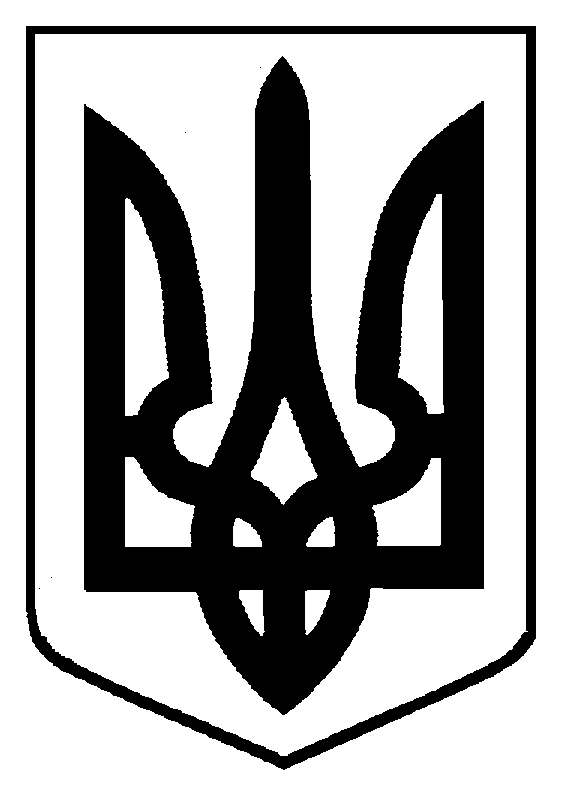 